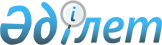 Тарбағатай аудандық мәслихатының 2020 жылғы 23 желтоқсандағы № 66-2 "2021-2023 жылдарға арналған Тарбағатай ауданының бюджеті туралы" шешіміне өзгерістер мен толықтыру енгізу туралыШығыс Қазақстан облысы Тарбағатай аудандық мәслихатының 2021 жылғы 17 наурыздағы № 3-2 шешімі. Шығыс Қазақстан облысының Әділет департаментінде 2021 жылғы 19 наурызда № 8462 болып тіркелді
      ЗҚАИ-ның ескертпесі.

      Құжаттың мәтінінде түпнұсқаның пунктуациясы мен орфографиясы сақталған.
      Қазақстан Республикасының 2008 жылғы 4 желтоқсандағы "Бюджет кодексінің" 106, 109 баптарына, Қазақстан Республикасының 2001 жылғы 23 қаңтардағы "Қазақстан Республикасындағы жергілікті мемлекеттік басқару және өзін - өзі басқару туралы" Заңының 6 бабы 1 тармағының  1) тармақшасына және Шығыс Қазақстан облыстық мәслихатының 2021 жылғы 3 науырыздағы № 3/13-VII "Шығыс Қазақстан облыстық мәслихатының 2020 жылғы 14 желтоқсандағы № 44/495-VI "2021-2023 жылдарға арналған облыстық бюджет туралы" шешіміне өзгерістер мен толықтыру енгізу туралы" шешіміне (нормативтік құқықтық актілерді мемлекеттік тіркеу Тізілімінде 8424 нөмірімен тіркелді) сәйкес, Тарбағатай аудандық мәслихаты ШЕШІМ ҚАБЫЛДАДЫ:
      1. Тарбағатай аудандық мәслихатының 2020 жылғы 23 желтоқсандағы № 66-2 "2021-2023 жылдарға арналған Тарбағатай ауданының бюджеті туралы" шешіміне (нормативтік құқықтық актілерді мемлекеттік тіркеу Тізілімінде 8141 нөмірімен тіркелген, Қазақстан Республикасы нормативтік құқықтық актілерінің электрондық түрдегі эталондық бақылау банкінде 2021 жылғы 8 қаңтарда жарияланған) мынандай өзгерістер мен толықтыру енгізілсін:
      1 тармақ  келесі редакцияда жазылсын:
      "1. 2021-2023 жылдарға арналған аудандық бюджет тиісінше осы шешімге 1, 2 және 3 қосымшаларға сәйкес, оның ішінде 2021 жылға мынадай көлемдерде бекітілсін:
      1) кірістер – 12 484 020,0 мың теңге, соның ішінде:
      салықтық түсімдер – 1 139 609,0 мың теңге;
      салықтық емес түсімдер – 12 780,0 мың теңге;
      негізгі капиталды сатудан түсетін түсімдер – 3 972,0 мың теңге;
      трансферттер түсімі – 11 327 659,0 мың теңге;
      2) шығындар – 12 488 789,4 мың теңге;
      3) таза бюджеттік кредиттеу – 141 716,0 мың теңге, соның ішінде:
      бюджеттік кредиттер – 188 147,0 мың теңге;
      бюджеттік кредиттерді өтеу – 46 431,0 мың теңге;
      4) қаржы активтерімен операциялар бойынша сальдо – 0,0 мың теңге;
      қаржы активтерін сатып алу – 0,0 мың теңге;
      мемлекеттің қаржы активтерін сатудан түсетін түсімдер – 0,0 мың теңге;
      5) бюджет тапшылығы (профициті) – -146 485,4 мың теңге;
      6) бюджет тапшылығын қаржыландыру (профицитті пайдалану) – 146 485,4 мың теңге;
      қарыздар түсімі – 188 147,0 мың теңге;
      қарыздарды өтеу – 46 431,0 мың теңге;
      бюджет қаражатының пайдаланатын қалдықтары – 4 769,4 мың теңге.";
      5 тармақ алынып тасталсын;
      мынадай мазмұндағы 10-1 тармақпен толықтырылсын:
      "10-1. 4 769,4 мың теңге бюджет қаражатының пайдаланатын қалдықтары осы шешімнің 6-1 қосымшасына сәйкес бөлінсін.";
      аталған шешімнің 1, 5 және 6 қосымшалары осы шешімнің 1, 2 және 3 қосымшаларына сәйкес жаңа редакцияда жазылсын, осы шешімнің 4 қосымшасына сәйкес аталған шешім 6 -1 қосымшамен толықтырылсын.
      2. Осы шешім 2021 жылғы 1 қаңтардан бастап қолданысқа енгізіледі. 2021 жылға арналған Тарбағатай ауданының бюджеті Облыстық бюджеттен берілген нысаналы трансферттер Республикалық бюджеттен берілген нысаналы трансферттер Бюджет қаражаты бос қалдықтарының пайдалануы
					© 2012. Қазақстан Республикасы Әділет министрлігінің «Қазақстан Республикасының Заңнама және құқықтық ақпарат институты» ШЖҚ РМК
				
      Сессия төрағасы 

С. ОМАРБЕКОВ

      Аудандық мәслихат хатшысы 

А. Богырбаев
2021 жылғы 17 наурыздағы
№ 3-2 шешіміне
қосымша
Санат
Сомасы
(мың теңге)
Сынып
Сомасы
(мың теңге)
Ішкі сынып
Ішкі сынып
Сомасы
(мың теңге)
Түсімдер атауы
Сомасы
(мың теңге)
1) КІРІСТЕР:
12 484 020,0
1
Салықтық түсімдер
1 139 609,0
01
Табыс салығы
609 898,0 
1
Корпоративтік табыс салығы
111 192,0 
2
Жеке табыс салығы
498 706,0 
03
Әлеуметтiк салық
471 470,0 
1
Әлеуметтік салық
471 470,0 
04
Меншiкке салынатын салықтар
39 584,0
1
Мүлiкке салынатын салықтар
39 584,0
05
Тауарларға, жұмыстарға және қызметтерге салынатын iшкi салықтар
14 026,0 
2
Акциздер
3 882,0 
3
Табиғи және басқа да ресурстарды пайдаланғаны үшiн түсетiн түсiмдер
4 725,0 
4
Кәсiпкерлiк және кәсiби қызметтi жүргiзгенi үшiн алынатын алымдар
5 419,0 
08
Заңдық маңызы бар әрекеттерді жасағаны және (немесе) оған уәкілеттігі бар мемлекеттік органдар немесе лауазымды адамдар құжаттар бергені үшін алынатын міндетті төлемдер
4 631,0 
1
Мемлекеттік баж
4 631,0 
2
Салықтық емес түсiмдер
12 780,0
01
Мемлекеттік меншіктен түсетін кірістер
7 780,0 
5
Мемлекет меншігіндегі мүлікті жалға беруден түсетін кірістер
7 700,0 
7
Мемлекеттік бюджеттен берілген кредиттер бойынша сыйақылар
80,0 
06
Басқа да салықтық емес түсiмдер
5 000,0 
1
Басқа да салықтық емес түсiмдер
5 000,0 
3
Негізгі капиталды сатудан түсетін түсімдер
3 972,0
03
Жердi және материалдық емес активтердi сату
3 972,0 
1
Жерді сату
3 972,0 
4
Трансферттер түсімі
11 327 659,0
01
Төмен тұрған мемлекеттiк басқару органдарынан трансферттер
546,3 
3
Аудандық маңызы бар қалалардың, ауылдардың, кенттердің, ауылдық округтардың бюджеттерінен трансферттер
546,3 
02
Мемлекеттiк басқарудың жоғары тұрған органдарынан түсетiн трансферттер
11 327 112,7
2
Облыстық бюджеттен түсетiн трансферттер
11 327 112,7 
Функционалдық топ
Функционалдық топ
Функционалдық топ
Функционалдық топ
Функционалдық топ
Сомасы
 (мың теңге)
Функционалдық кіші топ 
Функционалдық кіші топ 
Функционалдық кіші топ 
Функционалдық кіші топ 
Сомасы
 (мың теңге)
Бюджеттік бағдарламалардың әкімшісі 
Бюджеттік бағдарламалардың әкімшісі 
Бюджеттік бағдарламалардың әкімшісі 
Сомасы
 (мың теңге)
Бағдарлама 
Бағдарлама 
Сомасы
 (мың теңге)
Шығындар атауы
Сомасы
 (мың теңге)
2) ШЫҒЫНДАР:
12 488 789,4
01
Жалпы сипаттағы мемлекеттiк қызметтер
345 275,0
1
Мемлекеттiк басқарудың жалпы функцияларын орындайтын өкiлдi, атқарушы және басқа органдар
201 212,0
112
Аудан (облыстық маңызы бар қала) мәслихатының аппараты
30 177,0 
001
Аудан (облыстық маңызы бар қала) мәслихатының қызметін қамтамасыз ету жөніндегі қызметтер
30 177,0 
122
Аудан (облыстық маңызы бар қала) әкімінің аппараты
171 035,0 
001
Аудан (облыстық маңызы бар қала) әкімінің қызметін қамтамасыз ету жөніндегі қызметтер
167 035,0 
113
Төменгі тұрған бюджеттерге берілетін нысаналы ағымдағы трансферттер
4 000,0 
2
Қаржылық қызмет
2 422,0 
459
Ауданның (облыстық маңызы бар қаланың) экономика және қаржы бөлімі
2 422,0 
003
Салық салу мақсатында мүлікті бағалауды жүргізу
2 422,0 
9
Жалпы сипаттағы өзге де мемлекеттiк қызметтер
141 641,0 
454
Ауданның (облыстық маңызы бар қаланың) кәсіпкерлік және ауыл шаруашылығы бөлімі
30 402,0 
001
Жергілікті деңгейде кәсіпкерлікті және ауыл шаруашылығын дамыту саласындағы мемлекеттік саясатты іске асыру жөніндегі қызметтер
30 402,0 
458
Ауданның (облыстық маңызы бар қаланың) тұрғын үй-коммуналдық шаруашылығы, жолаушылар көлігі және автомобиль жолдары бөлімі
60 969,0 
001
Жергілікті деңгейде тұрғын үй-коммуналдық шаруашылығы, жолаушылар көлігі және автомобиль жолдары саласындағы мемлекеттік саясатты іске асыру жөніндегі қызметтер
32 469,0 
113
Төменгі тұрған бюджеттерге берілетін нысаналы ағымдағы трансферттер
28 500,0 
459
Ауданның (облыстық маңызы бар қаланың) экономика және қаржы бөлімі
50 270,0 
001
Ауданның (облыстық маңызы бар қаланың) экономикалық саясаттын қалыптастыру мен дамыту, мемлекеттік жоспарлау, бюджеттік атқару және коммуналдық меншігін басқару саласындағы мемлекеттік саясатты іске асыру жөніндегі қызметтер
48 800,0 
015
Мемлекеттік органның күрделі шығыстары
1 470,0 
02
Қорғаныс
88 003,0 
1
Әскери мұқтаждар
13 154,0 
122
Аудан (облыстық маңызы бар қала) әкімінің аппараты
13 154,0 
005
Жалпыға бірдей әскери міндетті атқару шеңберіндегі іс-шаралар
13 154,0 
2
Төтенше жағдайлар жөнiндегi жұмыстарды ұйымдастыру
74 849,0 
122
Аудан (облыстық маңызы бар қала) әкімінің аппараты
74 849,0 
006
Аудан (облыстық маңызы бар қала) ауқымындағы төтенше жағдайлардың алдын алу және оларды жою
52 000,0 
007
Аудандық (қалалық) ауқымдағы дала өрттерінің, сондай-ақ мемлекеттік өртке қарсы қызмет органдары құрылмаған елдi мекендерде өрттердің алдын алу және оларды сөндіру жөніндегі іс-шаралар
22 849,0 
06
Әлеуметтiк көмек және әлеуметтiк қамсыздандыру
1 703 258,0 
1
Әлеуметтiк қамсыздандыру
1 012 610,0 
451
Ауданның (облыстық маңызы бар қаланың) жұмыспен қамту және әлеуметтік бағдарламалар бөлімі
1 012 610,0 
005
Мемлекеттік атаулы әлеуметтік көмек
1 012 610,0 
2
Әлеуметтiк көмек
653 182,0 
451
Ауданның (облыстық маңызы бар қаланың) жұмыспен қамту және әлеуметтік бағдарламалар бөлімі
653 182,0 
002
Жұмыспен қамту бағдарламасы
193 466,0 
004
Ауылдық жерлерде тұратын денсаулық сақтау, білім беру, әлеуметтік қамтамасыз ету, мәдениет, спорт және ветеринар мамандарына отын сатып алуға Қазақстан Республикасының заңнамасына сәйкес әлеуметтік көмек көрсету
70 615,0 
006
Тұрғын үйге көмек көрсету
2 088,0 
007
Жергілікті өкілетті органдардың шешімі бойынша мұқтаж азаматтардың жекелеген топтарына әлеуметтік көмек
64 046,0 
010
Үйден тәрбиеленіп оқытылатын мүгедек балаларды материалдық қамтамасыз ету
7 876,0 
014
Мұқтаж азаматтарға үйде әлеуметтiк көмек көрсету
170 983,0 
015
Зейнеткерлер мен мүгедектерге әлеуметтiк қызмет көрсету аумақтық орталығы
56 818,0 
017
Оңалтудың жеке бағдарламасына сәйкес мұқтаж мүгедектердi мiндеттi гигиеналық құралдармен қамтамасыз ету, қозғалуға қиындығы бар бірінші топтағы мүгедектерге жеке көмекшінің және есту бойынша мүгедектерге қолмен көрсететiн тіл маманының қызметтерін ұсыну
25 631,0 
023
Жұмыспен қамту орталықтарының қызметін қамтамасыз ету
61 659,0 
9
Әлеуметтiк көмек және әлеуметтiк қамтамасыз ету салаларындағы өзге де қызметтер
37 466,0 
451
Ауданның (облыстық маңызы бар қаланың) жұмыспен қамту және әлеуметтік бағдарламалар бөлімі
37 466,0 
001
Жергілікті деңгейде халық үшін әлеуметтік бағдарламаларды жұмыспен қамтуды қамтамасыз етуді іске асыру саласындағы мемлекеттік саясатты іске асыру жөніндегі қызметтер
32 466,0 
011
Жәрдемақыларды және басқа да әлеуметтік төлемдерді есептеу, төлеу мен жеткізу бойынша қызметтерге ақы төлеу
5 000,0 
07
Тұрғын үй-коммуналдық шаруашылық
1 265 473,2
1
Тұрғын үй шаруашылығы
92 599,2 
458
Ауданның (облыстық маңызы бар қаланың) тұрғын үй-коммуналдық шаруашылығы, жолаушылар көлігі және автомобиль жолдары бөлімі
92 599,2 
004
Азаматтардың жекелеген санаттарын тұрғын үймен қамтамасыз ету
92 599,2 
2
Коммуналдық шаруашылық
1 172 874,0
458
Ауданның (облыстық маңызы бар қаланың) тұрғын үй-коммуналдық шаруашылығы, жолаушылар көлігі және автомобиль жолдары бөлімі
41 337,0 
012
Сумен жабдықтау және су бұру жүйесінің жұмыс істеуі
41 337,0 
466
Ауданның (облыстық маңызы бар қаланың) сәулет, қала құрылысы және құрылыс бөлімі
1 131 537,0 
058
Елді мекендердегі сумен жабдықтау және су бұру жүйелерін дамыту
1 131 537,0 
08
Мәдениет, спорт, туризм және ақпараттық кеңістiк
505 013,5
1
Мәдениет саласындағы қызмет
275 612,5
455
Ауданның (облыстық маңызы бар қаланың) мәдениет және тілдерді дамыту бөлімі
275 612,5 
003
Мәдени-демалыс жұмысын қолдау
275 612,5 
2
Спорт
45 235,0 
465
Ауданның (облыстық маңызы бар қаланың) дене шынықтыру және спорт бөлімі
45 235,0 
001
Жергілікті деңгейде дене шынықтыру және спорт саласындағы мемлекеттік саясатты іске асыру жөніндегі қызметтер
18 135,0 
005
Ұлттық және бұқаралық спорт түрлерін дамыту
3 600,0 
006
Аудандық (облыстық маңызы бар қалалық) деңгейде спорттық жарыстар өткiзу
2 500,0 
007
Әртүрлi спорт түрлерi бойынша аудан (облыстық маңызы бар қала) құрама командаларының мүшелерiн дайындау және олардың облыстық спорт жарыстарына қатысуы
21 000,0 
3
Ақпараттық кеңiстiк
113 651,0 
455
Ауданның (облыстық маңызы бар қаланың) мәдениет және тілдерді дамыту бөлімі
98 651,0 
006
Аудандық (қалалық) кiтапханалардың жұмыс iстеуi
98 255,0 
007
Мемлекеттiк тiлдi және Қазақстан халқының басқа да тiлдерін дамыту
396,0 
456
Ауданның (облыстық маңызы бар қаланың) ішкі саясат бөлімі
15 000,0 
002
Мемлекеттік ақпараттық саясат жүргізу жөніндегі қызметтер
15 000,0 
9
Мәдениет, спорт, туризм және ақпараттық кеңiстiктi ұйымдастыру жөнiндегi өзге де қызметтер
70 515,0 
455
Ауданның (облыстық маңызы бар қаланың) мәдениет және тілдерді дамыту бөлімі
17 839,0 
001
Жергілікті деңгейде тілдерді және мәдениетті дамыту саласындағы мемлекеттік саясатты іске асыру жөніндегі қызметтер
17 839,0 
456
Ауданның (облыстық маңызы бар қаланың) ішкі саясат бөлімі
52 676,0 
001
Жергілікті деңгейде ақпарат, мемлекеттілікті нығайту және азаматтардың әлеуметтік сенімділігін қалыптастыру саласында мемлекеттік саясатты іске асыру жөніндегі қызметтер
19 848,0 
003
Жастар саясаты саласында іс-шараларды іске асыру
32 828,0 
10
Ауыл, су, орман, балық шаруашылығы, ерекше қорғалатын табиғи аумақтар, қоршаған ортаны және жануарлар дүниесін қорғау, жер қатынастары
65 179,0 
6
Жер қатынастары
26 990,0 
463
Ауданның (облыстық маңызы бар қаланың) жер қатынастары бөлімі
26 990,0 
001
Аудан (облыстық маңызы бар қала) аумағында жер қатынастарын реттеу саласындағы мемлекеттік саясатты іске асыру жөніндегі қызметтер
26 990,0 
9
Ауыл, су, орман, балық шаруашылығы, қоршаған ортаны қорғау және жер қатынастары саласындағы басқа да қызметтер
38 189,0 
459
Ауданның (облыстық маңызы бар қаланың) экономика және қаржы бөлімі
38 189,0 
099
Мамандарға әлеуметтік қолдау көрсету жөніндегі шараларды іске асыру
38 189,0 
11
Өнеркәсіп, сәулет, қала құрылысы және құрылыс қызметі
43 111,0 
2
Сәулет, қала құрылысы және құрылыс қызметі
43 111,0 
466
Ауданның (облыстық маңызы бар қаланың) сәулет, қала құрылысы және құрылыс бөлімі
43 111,0 
001
Құрылыс, облыс қалаларының, аудандарының және елді мекендерінің сәулеттік бейнесін жақсарту саласындағы мемлекеттік саясатты іске асыру және ауданның (облыстық маңызы бар қаланың) аумағын оңтайлы және тиімді қала құрылыстық игеруді қамтамасыз ету жөніндегі қызметтер
23 581,0 
013
Аудан аумағында қала құрылысын дамытудың кешенді схемаларын, аудандық (облыстық) маңызы бар қалалардың, кенттердің және өзге де ауылдық елді мекендердің бас жоспарларын әзірлеу
19 000,0 
015
Мемлекеттік органның күрделі шығыстары
530,0 
12
Көлiк және коммуникация
155 900,0 
1
Автомобиль көлiгi
148 900,0 
458
Ауданның (облыстық маңызы бар қаланың) тұрғын үй-коммуналдық шаруашылығы, жолаушылар көлігі және автомобиль жолдары бөлімі
148 900,0 
023
Автомобиль жолдарының жұмыс істеуін қамтамасыз ету
148 900,0 
9
Көлiк және коммуникациялар саласындағы өзге де қызметтер
7 000,0 
458
Ауданның (облыстық маңызы бар қаланың) тұрғын үй-коммуналдық шаруашылығы, жолаушылар көлігі және автомобиль жолдары бөлімі
7 000,0 
024
Кентiшiлiк (қалаiшiлiк), қала маңындағы ауданiшiлiк қоғамдық жолаушылар тасымалдарын ұйымдастыру
7 000,0 
13
Басқалар
122 895,0 
3
Кәсiпкерлiк қызметтi қолдау және бәсекелестікті қорғау
340,0 
454
Ауданның (облыстық маңызы бар қаланың) кәсіпкерлік және ауыл шаруашылығы бөлімі
340,0 
006
Кәсіпкерлік қызметті қолдау
340,0 
9
Басқалар
122 555,0 
458
Ауданның (облыстық маңызы бар қаланың) тұрғын үй-коммуналдық шаруашылығы, жолаушылар көлігі және автомобиль жолдары бөлімі
112 555,0 
062
"Ауыл-Ел бесігі" жобасы шеңберінде ауылдық елді мекендердегі әлеуметтік және инженерлік инфрақұрылым бойынша іс-шараларды іске асыру
112 555,0 
459
Ауданның (облыстық маңызы бар қаланың) экономика және қаржы бөлімі
10 000,0 
012
Ауданның (облыстық маңызы бар қаланың) жергілікті атқарушы органының резерві
10 000,0 
14
Борышқа қызмет көрсету
18 654,0 
1
Борышқа қызмет көрсету
18 654,0 
459
Ауданның (облыстық маңызы бар қаланың) экономика және қаржы бөлімі
18 654,0 
021
Жергілікті атқарушы органдардың облыстық бюджеттен қарыздар бойынша сыйақылар мен өзге де төлемдерді төлеу бойынша борышына қызмет көрсету
18 654,0 
15
Трансферттер
8 176 027,7 
1
Трансферттер
8 176 027,7 
459
Ауданның (облыстық маңызы бар қаланың) экономика және қаржы бөлімі
8 176 027,7 
006
Пайдаланылмаған (толық пайдаланылмаған) нысаналы трансферттерді қайтару
5 315,7 
024
Заңнаманы өзгертуге байланысты жоғары тұрған бюджеттің шығындарын өтеуге төменгі тұрған бюджеттен ағымдағы нысаналы трансферттер
7 794 950,0 
038
Субвенциялар
375 762,0 
3) ТАЗА БЮДЖЕТТІК КРЕДИТТЕУ:
141 716,0
Бюджеттік кредиттер
188 147,0
10
Ауыл, су, орман, балық шаруашылығы, ерекше қорғалатын табиғи аумақтар, қоршаған ортаны және жануарлар дүниесін қорғау, жер қатынастары
188 147,0 
9
Ауыл, су, орман, балық шаруашылығы, қоршаған ортаны қорғау және жер қатынастары саласындағы басқа да қызметтер
188 147,0 
459
Ауданның (облыстық маңызы бар қаланың) экономика және қаржы бөлімі
188 147,0 
018
Мамандарды әлеуметтік қолдау шараларын іске асыру үшін бюджеттік кредиттер
188 147,0 
5
Бюджеттік кредиттерді өтеу
46 431,0
01
Бюджеттік кредиттерді өтеу
46 431,0 
1
Мемлекеттік бюджеттен берілген бюджеттік кредиттерді өтеу
46 431,0 
4) ҚАРЖЫ АКТИВТЕРІМЕН ОПЕРАЦИЯЛАР БОЙЫНША САЛЬДО:
0,0
Қаржы активтерін сатып алу
0,0
6
Мемлекеттің қаржы активтерін сатудан түсетін түсімдер
0,0
5) БЮДЖЕТ ТАПШЫЛЫҒЫ (ПРОФИЦИТІ):
-146 485,4
6) БЮДЖЕТ ТАПШЫЛЫҒЫН ҚАРЖЫЛАНДЫРУ (ПРОФИЦИТІН ПАЙДАЛАНУ):
146 485,4
7
Қарыздар түсімдері
188 147,0
01
Мемлекеттік ішкі қарыздар
188 147,0 
2
Қарыз алу келісім-шарттары
188 147,0 
16
Қарыздарды өтеу
46 431,0
1
Қарыздарды өтеу
46 431,0 
459
Ауданның (облыстық маңызы бар қаланың) экономика және қаржы бөлімі
46 431,0 
005
Жергілікті атқарушы органның жоғары тұрған бюджет алдындағы борышын өтеу
46 431,0 
8
Бюджет қаражатының пайдаланылатын қалдықтары
4 769,4
01
Бюджет қаражаты қалдықтары
4 769,4
1
Бюджет қаражатының бос қалдықтары
4 769,4Тарбағатай аудандық 
 мәслихатының 
2020 жылғы 23 желтоқсандағы
№ 66-2 шешіміне
5 қосымша
Тарбағатай аудандық
 мәслихатының
2021 жылғы 17 науырыздағы
№ 3-2 шешіміне
2 қосымша
Функционалдық топ
Функционалдық топ
Функционалдық топ
Функционалдық топ
Функционалдық топ
Сомасы
 (мың теңге)
Функционалдық кіші топ
Функционалдық кіші топ
Функционалдық кіші топ
Функционалдық кіші топ
Сомасы
 (мың теңге)
Бюджеттік бағдарламалардың әкімшісі
Бюджеттік бағдарламалардың әкімшісі
Бюджеттік бағдарламалардың әкімшісі
Сомасы
 (мың теңге)
Бағдарлама
Бағдарлама
Сомасы
 (мың теңге)
Шығындар атауы
Сомасы
 (мың теңге)
Облыстық бюджеттерден берілген нысаналы трансферттер
497 441,7
оның ішінде:
01
Жалпы сипаттағы мемлекеттiк қызметтер
32 500,0 
1
Мемлекеттiк басқарудың жалпы функцияларын орындайтын өкiлдi, атқарушы және басқа органдар
4 000,0 
122
Аудан (облыстық маңызы бар қала) әкімінің аппараты
4 000,0 
113
Төменгі тұрған бюджеттерге берілетін нысаналы ағымдағы трансферттер
4 000,0 
9
Жалпы сипаттағы өзге де мемлекеттiк қызметтер
28 500,0 
458
Ауданның (облыстық маңызы бар қаланың) тұрғын үй-коммуналдық шаруашылығы, жолаушылар көлігі және автомобиль жолдары бөлімі
28 500,0 
113
Төменгі тұрған бюджеттерге берілетін нысаналы ағымдағы трансферттер
28 500,0 
02
Қорғаныс
46 000,0 
2
Төтенше жағдайлар жөнiндегi жұмыстарды ұйымдастыру
46 000,0 
122
Аудан (облыстық маңызы бар қала) әкімінің аппараты
46 000,0 
006
Аудан (облыстық маңызы бар қала) ауқымындағы төтенше жағдайлардың алдын алу және оларды жою
46 000,0 
06
Әлеуметтiк көмек және әлеуметтiк қамсыздандыру
113 143,0 
2
Әлеуметтiк көмек
113 143,0 
451
Ауданның (облыстық маңызы бар қаланың) жұмыспен қамту және әлеуметтік бағдарламалар бөлімі
113 143,0 
002
Жұмыспен қамту бағдарламасы
66 689,0 
007
Жергілікті өкілетті органдардың шешімі бойынша мұқтаж азаматтардың жекелеген топтарына әлеуметтік көмек
46 454,0 
07
Тұрғын үй-коммуналдық шаруашылық
269 596,2 
1
Тұрғын үй шаруашылығы
88 099,2 
458
Ауданның (облыстық маңызы бар қаланың) тұрғын үй-коммуналдық шаруашылығы, жолаушылар көлігі және автомобиль жолдары бөлімі
88 099,2 
004
Азаматтардың жекелеген санаттарын тұрғын үймен қамтамасыз ету
88 099,2 
2
Коммуналдық шаруашылық
181 497,0 
458
Ауданның (облыстық маңызы бар қаланың) тұрғын үй-коммуналдық шаруашылығы, жолаушылар көлігі және автомобиль жолдары бөлімі
22 500,0 
012
Сумен жабдықтау және су бұру жүйесінің жұмыс істеуі
22 500,0 
466
Ауданның (облыстық маңызы бар қаланың) сәулет, қала құрылысы және құрылыс бөлімі
158 997,0 
058
Елді мекендердегі сумен жабдықтау және су бұру жүйелерін дамыту
158 997,0 
08
Мәдениет, спорт, туризм және ақпараттық кеңістiк
24 947,5 
1
Мәдениет саласындағы қызмет
24 947,5 
455
Ауданның (облыстық маңызы бар қаланың) мәдениет және тілдерді дамыту бөлімі
24 947,5 
003
Мәдени-демалыс жұмысын қолдау
24 947,5 
 13
Басқалар
11 255,0 
9 
Басқалар
11 255,0 
458 
Ауданның (облыстық маңызы бар қаланың) тұрғын үй-коммуналдық шаруашылығы, жолаушылар көлігі және автомобиль жолдары бөлімі
11 255,0 
062
"Ауыл-Ел бесігі" жобасы шеңберінде ауылдық елді мекендердегі әлеуметтік және инженерлік инфрақұрылым бойынша іс-шараларды іске асыру
11 255,0 Тарбағатай аудандық
 мәслихатының
2020 жылғы 23 желтоқсандағы
№ 66-2 шешіміне
6 қосымша
Тарбағатай аудандық
 мәслихатының
2021 жылғы 17 науырыздағы
№ 3-2 шешіміне
3 қосымша
Функционалдық топ
Функционалдық топ
Функционалдық топ
Функционалдық топ
Функционалдық топ
Сомасы
 (мың теңге)
Функционалдық кіші топ
Функционалдық кіші топ
Функционалдық кіші топ
Функционалдық кіші топ
Сомасы
 (мың теңге)
Бюджеттік бағдарламалардың әкімшісі
Бюджеттік бағдарламалардың әкімшісі
Бюджеттік бағдарламалардың әкімшісі
Сомасы
 (мың теңге)
Бағдарлама
Бағдарлама
Сомасы
 (мың теңге)
Шығындар атауы
Сомасы
 (мың теңге)
Республикалық бюджеттен берілген нысаналы трансферттер
2 159 285,0
оның ішінде:
06
Әлеуметтiк көмек және әлеуметтiк қамсыздандыру
1 031 831,0 
1
Әлеуметтiк қамсыздандыру
885 957,0 
451
Ауданның (облыстық маңызы бар қаланың) жұмыспен қамту және әлеуметтік бағдарламалар бөлімі
885 957,0 
005
Мемлекеттік атаулы әлеуметтік көмек
885 957,0 
2
Әлеуметтiк көмек
145 874,0 
451
Ауданның (облыстық маңызы бар қаланың) жұмыспен қамту және әлеуметтік бағдарламалар бөлімі
145 874,0 
002
Жұмыспен қамту бағдарламасы
103 677,0 
014
Мұқтаж азаматтарға үйде әлеуметтiк көмек көрсету
28 692,0 
015
Зейнеткерлер мен мүгедектерге әлеуметтiк қызмет көрсету аумақтық орталығы
4 800,0 
017
Оңалтудың жеке бағдарламасына сәйкес мұқтаж мүгедектердi мiндеттi гигиеналық құралдармен қамтамасыз ету, қозғалуға қиындығы бар бірінші топтағы мүгедектерге жеке көмекшінің және есту бойынша мүгедектерге қолмен көрсететiн тіл маманының қызметтерін ұсыну
8 705,0 
07
Тұрғын үй-коммуналдық шаруашылық
972 540,0 
2
Коммуналдық шаруашылық
972 540,0 
466
Ауданның (облыстық маңызы бар қаланың) сәулет, қала құрылысы және құрылыс бөлімі
972 540,0 
058
Елді мекендердегі сумен жабдықтау және су бұру жүйелерін дамыту
972 540,0 
08
Мәдениет, спорт, туризм және ақпараттық кеңістiк
53 614,0 
1
Мәдениет саласындағы қызмет
36 260,0 
455
Ауданның (облыстық маңызы бар қаланың) ішкі саясат, мәдениет және тілдерді дамыту бөлімі
36 260,0 
003
Мәдени-демалыс жұмысын қолдау
36 260,0 
3
Ақпараттық кеңiстiк
17 354,0 
455
Ауданның (облыстық маңызы бар қаланың) ішкі саясат, мәдениет және тілдерді дамыту бөлімі
17 354,0 
006
Аудандық (қалалық) кiтапханалардың жұмыс iстеуi
17 354,0 
13
Басқалар
101 300,0 
9
Басқалар
101 300,0 
458
Ауданның (облыстық маңызы бар қаланың) тұрғын үй-коммуналдық шаруашылығы, жолаушылар көлігі және автомобиль жолдары бөлімі
101 300,0 
062
"Ауыл-Ел бесігі" жобасы шеңберінде ауылдық елді мекендердегі әлеуметтік және инженерлік инфрақұрылым бойынша іс-шараларды іске асыру
101 300,0 Тарбағатай аудандық 
мәслихатының
2020 жылғы 23 желтоқсандағы
№ 66-2 шешіміне
6-1 қосымша
Тарбағатай аудандық 
мәслихатының
2021 жылғы 17 науырыздағы
№ 3-2 шешіміне
4 қосымша
Функционалдық топ
Функционалдық топ
Функционалдық топ
Функционалдық топ
Функционалдық топ
Сомасы
 (мың теңге)
Функционалдық кіші топ
Функционалдық кіші топ
Функционалдық кіші топ
Функционалдық кіші топ
Сомасы
 (мың теңге)
Бюджеттік бағдарламалардың әкімшісі
Бюджеттік бағдарламалардың әкімшісі
Бюджеттік бағдарламалардың әкімшісі
Сомасы
 (мың теңге)
Бағдарлама
Бағдарлама
Сомасы
 (мың теңге)
Шығындар атауы
Сомасы
 (мың теңге)
2) ШЫҒЫНДАР:
4 769,4
15
Трансферттер
4 769,4
1
Трансферттер
4 769,4
459
Ауданның (облыстық маңызы бар қаланың) экономика және қаржы бөлімі
4 769,4
006
Пайдаланылмаған (толық пайдаланылмаған) нысаналы трансферттерді қайтару
4 769,4
8
Бюджет қаражатының пайдаланылатын қалдықтары
4 769,4
01
Бюджет қаражаты қалдықтары
4 769,4
1
Бюджет қаражатының бос қалдықтары
4 769,4